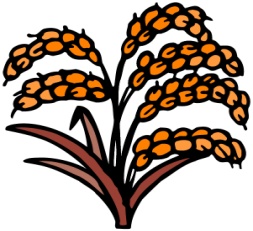 空が高く澄みわたり、過ごしやすい季節になりました。秋は、「実りの秋」といわれ、さまざまな食べ物が旬を迎えます。おいしい新米が出回り、お米も今が旬ですね。野々市市でも10月上旬から地元でとれた「コシヒカリ」が給食に出ます。　中学生の時期は身長、体重、そして内臓器官などの発達が盛んになる時期です。特にスポーツをする人には「体をもっと大きくしたい」「背が高くなりたい」と思っている人は多いのではないでしょうか。成長期の食事と生活のポイントをまとめてみました。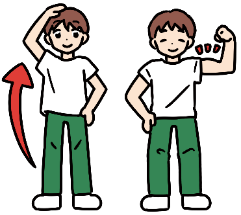 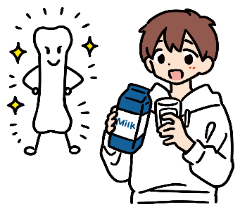 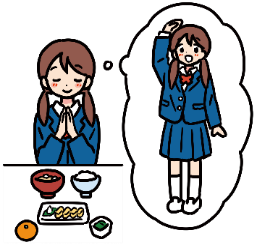 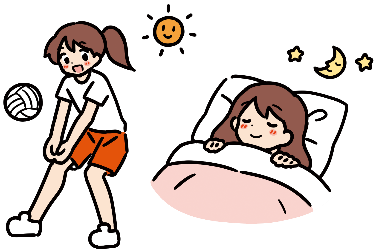 新米です～お米のよさを知ろう～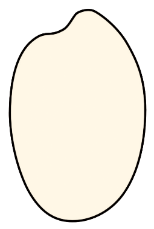 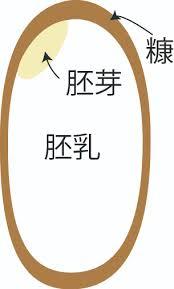 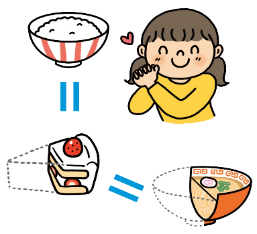 